Спирея – 77 грн за шт.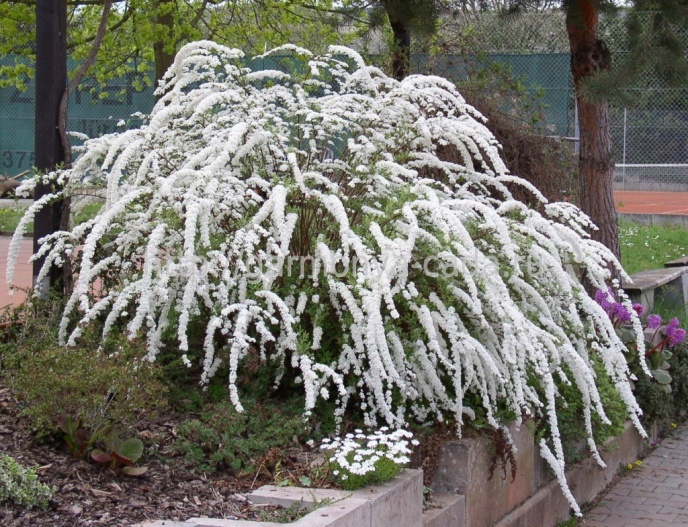 http://sacura.dp.ua/katalog_rasteniy/Kustarniki-2/Spireya-yaponskaya-Spiraea-japonica.htmlРезиновое покрытие https://dnepropetrovsk.flagma.ua/sportivnye-nalivnye-besshovnye-pokrytiya-dlya-o4241400.html Пеньки для площадки https://ua.all.biz/pen-dekorativnyj-ruchnaya-rabota-g3550968#.W02tqcJ9iM9 Бетонирование площадок https://dp.prom.ua/p80144870-betonirovanie-ploschadok-dnepropetrovske.htmlРазвивающие игры:Тамбурин: https://dp.prom.ua/p380437226-muzykalnyj-instrument-tamburin.html -  2 шт.  (978 грн)Сопилочки: https://dp.prom.ua/p640633814-igrushka-sopilochka-bamsic.html - 2 шт.  (144 грн)Цветные маракасы: https://dp.prom.ua/p593719146-tsvetnye-marakasy-bino.html  - 2 шт. (716 грн)Колотушка музыкальная: https://dp.prom.ua/p420347873-kolotushka-muzykalnyj-instrument.html  - 2 шт. (214 грн)Триангл: https://dp.prom.ua/p500160739-treugolnik-stagg-tri.html - 1 шт.  (204 грн)Ксилофон: https://dp.prom.ua/p353319090-ksilofon-detskij-maxtone.html -  1 шт. (491 грн)Конструкторы Лего: https://rozetka.com.ua/lego_60195/p40502960/  - 2826 грнhttps://rozetka.com.ua/lego_60204/p40502992/ - 2500 грнРазвивающая игрушка - Игровой набор "Кольцеброс" (2 шт.) – 60 грнhttps://prom.ua/p478674457-razvivayuschaya-igrushka-igrovoj.html Мини-боулинг в сумке, 6 кеглей (2 шт.) – 718 грнhttps://prom.ua/p719386585-mini-bouling-sumke.html Боулинг детский Набор-1 (2780) (2 шт.) – 230 грнhttps://prom.ua/p101134073-bouling-detskij-nabor.html Mои первые кегли Ecoiffier 193 – 490 грнhttps://prom.ua/p641151633-moi-pervye-kegli.html Детский набор для игры в гольф M 5449, клюшка, 39см, лунка, мяч 2шт, 4см –  (2 шт.) -  106 грнhttps://prom.ua/p719011694-detskij-nabor-dlya.html Набор для игры в теннис маленький (2 ракетки и мячик) – (2 шт.) – 150 грнhttps://prom.ua/p706746006-nabor-dlya-igry.html Набор для тенниса большой (2 ракетки и поролоновый мячик) – (2 шт.) – 126 грнhttps://babyplus.ua/badminton-i-tennis/27713-nabor-dlya-tennisa-bolschoy-2-raketki-i-porolonovyy-myachik-.html Теннисные мячи, 3шт, 6,5см, 1 сорт, 40% натур шерсть, трениров, в колбеhttps://prom.ua/p706743075-tennisnye-myachi-3sht.html  - 213 грнМяч детский 9 дюймов, радуга, ПВХ, 80г,в кульке – (2 шт.) - 27 грнhttps://prom.ua/p717098921-myach-detskij-dyujmov.html Мяч Mondo Король Лев ПВХ 23 см (06649) – (2 шт.) – 216 грнhttps://bi.ua/rus/product/myach-mondo-korol-lev-pvh-23-sm-06649.html Ширма для театру теней – 450 грнhttps://prom.ua/p502076874-shirma-dlya-teatra.html Театр теней дома. Набор персонажей, J702 – (2 шт.) - 878 грнhttps://panama.ua/product/99919/  https://panama.ua/product/99925/  